Ratio/Ración y extrasSegún las últimas recomendaciones de la Asociación Americana de Diabetes la hemoglobina glicosilada para cualquier grupo de edad pediátrica debe estar por debajo de 7.5%, pero evitando sobre todo en niños pequeños las hipoglucemias por lo que en ocasiones niveles por encima de estos puede ser asumibles. Link (1). Editado por Asociación Americana de Diabetes(ADA) Julio 2018.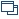 ISPAD 2017ADA 2018A continuación os facilitamos los conceptos de factor de sensibilidad y ratio insulina/ración. Por Drs Momblán y Gómez Llorente. Médicos. Modificado Octubre 2018.1.-Factor de sensibilidad:Concepto: Factor de sensibilidad resulta de dividir 1700 (número estándar no modificable) entre la dosis total de insulina al día. (tanto lenta como rápida)Utilidad: Conocimiento de la cantidad de glucemia que desciende por cada unidad de rápida.Ejemplo: Niño que cada día se pone en total 8 unidades de rápida y 10 unidades de lenta, es decir en total se pone 18 unidades. Dividimos 1700/18= 94, es decir, una unidad de insulina rápida baja la glucemia 94 mg/dl.Utilidad práctica para diabético: Sabiendo que mi límites normales son de------, en el caso anterior del ejemplo cada 94 mg/dl que sobrepase ------ Me pondré una unidad más de rápida extra de insulina.Aclaración: este valor es teórico y cambiante tanto en cada diabético como a las tres comidas, por lo que debo conocer cuál es el factor de sensibilidad para cada persona con diabetes.2.-Ratio Insulina/raciónConcepto: Unidades de insulina rápida que necesito dependiendo las raciones que ingiero en cada comidaRealización: Día que venga bien (dentro de límites normales) antes de una comida y dos horas después llegue también bien; me planteo lo siguiente si he comido tantas raciones y me he impuesto tanta insulina rápida la relación insulina/ración es tal.Ejemplo: Niño de 8 años que antes de desayunar este con 100 mg/dl de glucemia coma 3 raciones de hidratos y se ponga 2 unidades y a las 2 horas tenga 140 de glucemia (en rango normal). Ratio sería 2 unidades/3 raciones= 0.6 , es decir cada unidad de rápida “quema” 0.6 raciones de H d C. Si un día en vez de 3 raciones toma 2 por inapetencia me tendría que poner 2x0.6= 1.2 unidades.Utilidad práctica: Conocer la ratio haciendo varias determinaciones en cada comida principal y haciendo la media. Lógicamente cuando se pincha con bolígrafo que va de 1 en 1 habría que corregir al nivel superior o inferior dependiendo de la susceptibilidad individual que se adquiere tras realización diaria de los valores.3. Bolos correctores (INSULINA RÁPIDA)GLUCEMIA REAL – GLUCEMIA OBJETIVO/ FACTOR SENSIBILIDAD = UNIDADES DE INSULINA EXTRAS QUE SE PONDRIA.Versión imprimible (  ,  )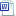 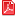 Referencias según Vancouver: (  ,  )ANTES DE LAS COMIDAS70-126 mg/dlDESPUES DE LAS COMIDAS90-180 mg/dlANTES DE IR A LA CAMA108-180 mg/dl3 AM90-144 mg/dlANTES DE LAS COMIDAS90-130 mg/dlA LA HORA DORMIR y/o NOCTURNA90-150 mg/dl